PARK CITY FEE SCHEDULE – Effective July 1, 202TABLE OF CONTENTSSection 1. CONSTRUCTION AND DEVELOPMENT RELATED FEES	3Planning FeesBuilding FeesEngineering FeesAdministrative Code Enforcement (ACE) FeesSection 2. UTILITY FEES	10Water Impact FeesWater Metered Services Fee ScheduleWater Violation PenaltiesWater Service Reinstatement FeeWater Meter Testing FeeWater Labor RateWater Parts & Supplies RateFire Hydrant Meter Deposit FeeRenter DepositNon-Mailed Shut-Off Notice FeeImproper Water Shut-Off or Turn-OnStorm Water FeeSECTION 3. SPECIAL MEETINGS FEES	15Special Council MeetingType 2 CSL Special MeetingSECTION 4. BUSINESS LICENSING	15Business LicensesConvention Sales and Hospitality LicensesBeer and Liquor Licensing FeeSolicitors Licensing FeeOutdoor SalesSECTION 5. MISCELLANEOUS LAW ENFORCEMENT FEES	17Alarm Monitoring FeesDirect Access AlarmsDispatching FeeVehicle Impound FeeContract Law Enforcement ServicesSECTION 6. GRAMA (Government Records Access and Management Act) FEES	18CopiesCopies from outside copiersCopies retrieved from Utah State Archives or other storage facilityCompiling Documents in a form other than that normally maintained by the City, pursuant to U.C.A. 63G-2-203 (2008)Fee Waiver for Public BenefitRequests for Police RecordsSECTION 7. PARKING, METER RATES, VIOLATIONS, TOWING, AND IMPOUND FEES…19Fines for meter violationsFines for mobility disabled space violationsFines for special event parking violationsFines for time limit parking violationsFines for all other parking violationsParking PermitsSpecial Event ParkingTow and Storage FeesImmobilization FeeFees for Special Use of Public ParkingGarage and Surface Lot Parking RatesMeter rates7.15	Meter payment by cell phoneSECTION 8.  RECREATION SERVICES AND FACILITY RENTAL FEES	24Purpose and PhilosophyCost RecoveryEstablishing User FeesPC MARCGolf FeesLibrary FeesCemetery FeesPark Pavilion Rental FeesMiners Hospital Community Center FeesPark City Library Room Rental RatesSECTION 9. ICE ARENA AND FIELDS RENTAL FEE SCHEDULE	34Establishing User Fees/Field Fees/Ice Arena Admission FeesRecreation Program FeesFee IncreasesDiscounting FeesFee WaiversEstablishing Fields User FeesSECTION 10. MISCELLANEOUS FEES	38Fee for in lieu of providing public parkingReturned Check Charge: News Rack Application and PermitBleachersBanner InstallationParks Clean Up, Labor and EquipmentPublic Safety10.8	Parking Reservation Fees (Parking Department)Barricades (cost per barricade)DumpstersStreets Equipment and Materials EquipmentMaterialsPersonnelSpecial Event Application Fee (Processing and Analysis)Public Parking Lot Use Rates for approved EventsTrail Use FeesCredit Card Transaction FeesSECTION 11. MUNICIPAL ELECTION FILING FEES	41SECTION 1. CONSTRUCTION AND DEVELOPMENT RELATED FEESPLANNING FEESPlat/Subdivision *Plat Amendment	$900.00 per applicationSubdivisionAdministrative lot line adjustment Extension of Approval$290.00 per lot/parcel$300.00 per application$330.00 per applicationCondominiumCondominium or timeshare conversion	$450.00 per unitAmendment to Extension of Approval$450.00 per unit$100.00 per unit affected$330.00 per applicationMaster Planned Development (MPD) Process *Pre-Master Planned Development	$1,200.00Application includes one formal staff review and Planning Commission review of compliance with General Plan that includes a public hearing. If applicant files for formal Master Planned Development the $1,200 will apply toward the application fee.Master Planned Development	$560.00 per unit equivalentModification to an MPD	$330.00 per unit equivalentHistoric Review *Historic Design Review (no increase in existing area) 		$210.00 Historic Design Review (increase in existing area) 	         $1,030.00 Determination of Significance				$350.00Certificate of Appropriateness for Demolition		$300.00Land Management Code Review *	$2,000.00 per applicationGeneral Plan Amendment *	$2,000.00 per applicationSign ReviewMaster Sign Plan Review	$320.00Amendment to Master Sign Plan	$120.00Individual sign permit	$120.00 ($118.80) plus 1% state tax Sign permit under master sign plan	$130.00 ($128.70) plus 1% state tax Temporary Sign Permit		$60.00 ($59.40) plus 1% state taxAnnexation *	$5,850.00Annexation Fiscal Impact Analysis	$1,550.00plus actual cost of City approved consultant feeModification to Annexation Agreement	$4,150.00Appeals Fees *Appeals to Board of Adjustment	$500.00Appeals to City Council	$500.00Appeals to Historic Preservation Board	$500.00Appeals to Planning Commission	$500.00TDR – Development Credit Determination	$100.00Refund of Withdrawn Planning ApplicationsIn the case of a withdrawal of an application, the associated fees shall be refunded, less the actual cost for professional services rendered by City staff.Reactivation FeeFor projects that have been inactive by the applicant for more than six months a Reactivation Fee of 50% of orig. application fee will be assessedAttorney or Other Professional Services Reimbursement for actual expense incurredMailing FeeIn addition to the Application Fee listed, the Applicant will also be responsible for a separate payment for the mailing of a property notice. A $1.00 fee will be assessed per piece of mail that needs to be sent. The specifics on which Applications require property notices to be sent and to whom can be found in Land Management Code § 15-1-21, Notice Matrix.1.1.18 Bicycle Parking Fee in Lieu. Applicants may pay a fee in lieu at $150 per U-rack for outdoor bicycle parking and $500 per square foot for enclosed bicycle parking when approved by the Planning Commission. See Land Management Code Section 15-3-9(F).* Projects under these classifications may be assessed the additional cost of the property posting and courtesy mailing as required by Land Management Code regulations at the time of submittal.BUILDING FEESImpact Fee Schedule Impact fees are now located in the Park City Municipal Code, Title 11, Chapter 13.Building PermitTotal Valuation	Free – Calculated by the actual value of construction,excluding the value of on-site renewable energy systems (including solar voltaic systems, ground source heat pumps and solar hot water)$1.00 and up	1.05% of the total valuation of construction as herein abovedescribed with a minimum fee of $50.00.Plan Check FeesDeposit. On buildings requiring plan checks at the time of building permit application, the applicant shall pay a deposit of $500.00 for residential buildings; and $2,000.00 for commercial buildings. The deposit shall be credited against the plan check fee when the permit is issued. This deposit is non-refundable in the event permits are not issued.Fee. Except as otherwise provided herein, the plan check fee shall be equal to sixty- five percent (65.0%) of the building permit fee for that building. The plan check fee for identical plans shall be charged at a rate of $54.26 per hour of total Community Development staff time. As used herein, identical plans means building plans submitted to Park City that: (1) are substantially identical to building plans that were previously submitted to and reviewed and approved by Park City; and (2) describe a building that is:(A) located on land zoned the same as the land on which the building described in the previously approved plans is located; and (B) subject to the same geological and meteorological conditions and the same law as the building described in the previously approved plans.Mechanical PermitPlus 1% State SurchargeSee fee table below. Building Department enters the total valuation for materials and labor for each sub-permit into the Fee Table to determine the permit fee.Electrical Permit See fee table below.Plumbing PermitSee fee table below.International Fire Code Fee Issuance Fee	$20.00 In Addition:Tents, air-supported structures and trailers $.20 per square foot. Temporary structures built to permanent standards will be subject to fees set forth in Section 1.2.2. For plans already on file and approved, the fee will be reduced to $.13 per square foot.Grading Plan Review and Permit FeesSee fee table below.Soil Sample Fee			$100.00Demolition Permit FeeFlatwork PermitTotal valuation.$1.00 and up 	1% of the total valuation of construction as herein above described with a minimum fee of $15.00. Flatwork permits are subject to Plan Check fees as described above.Other Inspections and FeesInspections outside normal business hours*	$150.00 per hour (minimum charge 2 hours) Re-inspection fee	$150.00 per hour (minimum charge 1 hour)Additional inspection services*	$75.00 per hour (minimum charge 1 hour) Starting work without a permit (first offense)	Double (x2) the building permit fee Continuing work without a permit (second offense) Quadruple (x4) the building permit fee For use of outside consultants forplan reviews, inspections or both	Actual cost***Or the total hourly cost to the City, whichever is greatest. This cost shall include supervision, overhead, equipment, hourly wages and fringe benefits of the employee involved. These services will be offered based on inspector availability.** Actual Cost includes administrative and overhead costs.ENGINEERING FEESConstruction Inspection Fees. Prior to receiving a building permit, a notice to proceed or plat approval, developers shall pay a fee equal to six percent (6%) of the estimated construction cost as determined by the City Engineer. In projects with private street systems that limit city inspection requirements to water, drainage, and other improvements, but not to streets, the inspection fee shall be four percent (4%) of the estimated construction cost of the improvements to be inspected as determined by the City Engineer. The city, upon notice to the developer, may charge the developer a fee of $90.00 per man-hour to recoup costs to the city above the fee charged. The city may also charge $90.00 per man-hour for re-inspections of work previously rejected.Permit to Work in Public Right-of-WayApplication Fee is $200.00.  In addition, the applicant shall:Prepare and submit, in accordance with the table below, an estimated cost for the total work to be performed.  Any item of work not listed on the table below shall be included in the list of items at a price agreed to by the applicant and City Engineer’s office.  The applicant shall either:  Post an irrevocable letter of credit issued by a bank authorized to do Business in the State of Utah or an out-of-state bank, provided that a bank authorized to do Business in Utah confirms in writing that it will honor the letter of credit naming Park City Municipal Corporation as the payee of funds drawn against the letter of credit and guaranteeing the availability or cash bond equal to the estimated total cost; orSubmit a cashiers check equal to the estimated total cost.At a minimum, letter of credit or cashier’s check shall be $2,000.  The letter of credit or bond shall remain in effect for a period of one (1) year from the date of the work is actually completed to guarantee the adequacy of repairs made to the streets.  Applicant shall submit proof of insurance.Starting work in the right of way without a permit (first offense) – Double (x2) the work in the right of way application feeContinuing work without a permit (second offense) – Quadruple (x4) the work on the right of way application fee1.3.3	Fee for the Processing of Small Wireless Facility ApplicationsFees shall be consistent with Utah Code Section 54-21-503:$100 for collocation of a small wireless facility on an existing or replacement utility pole for each small facility on the same application.$250 for each application to install, modify, or replace a utility pole associated with a small wireless facility. or an activity that is not a permitted use described in Utah Code Section 54-21-204to (a) install, modify, or replace a utility pole; or (b) install, modify, or replace a new utility pole associated with a small wireless facility. 1.3.4 Road Closure PermitApplication fee is $Closing the road without a permit (first offense) – Double (x2) the work in the right of way application feeClosing the road without a permit (second offense) – Quadruple (x4) the work on the right of way application feeADMINISTRATIVE CODE ENFORCEMENT (ACE) FEESCivil Fee ScheduleDaily Violation Fee	$100.00 per dayRe-inspection Fee	$75.00Operating without a Type 2 CSL	$800.00 per violationSECTION 2. UTILITY FEESWATER IMPACT FEES. Water Impact Fees are located in the Park City Municipal Code, Title 11, Section 13.MONTHLY WATER METERED SERVICES FEE SCHEDULE:Base Rates & Meter Price (For all water billed on or after July 1, 2023).Single Family ResidentialMulti-Family Residential 2.2.2.3 CommercialIrrigationConstruction	Base Rate: $353.11Necessitous	Base Rate: $5.30Water Consumption Rates. The following water consumption rates apply. Relief in the event of a leak may be granted, consistent with the leak policy.Single Family ResidentialMulti-Family ResidentialCommercialIrrigation
Construction	$14.29 per 1,000 gallonsNecessitousThe Necessitous Base Rate includes 10,000 gallons. Water consumption above 10,000 gallons is charged per the Single-Family Residential rate structure in paragraph 2.2.2.1.Contract RulesThe City will honor the rates as they are set by a Council approved contract.Energy Surcharge (For all water billed on or after July 1, 2023). All water billed under 2.2.2, except for paragraph 2.2.2.7 Contract Rules, shall be billed a location dependent Energy Surcharge, comprised of a Pumping Surcharge and an Efficiency Optimization Surcharge.2.2.3.1. Surcharge GroupThe following table and associated map identify an account’s Surcharge Group Number. Conflicts between the map and the table will be resolved by reference to the table.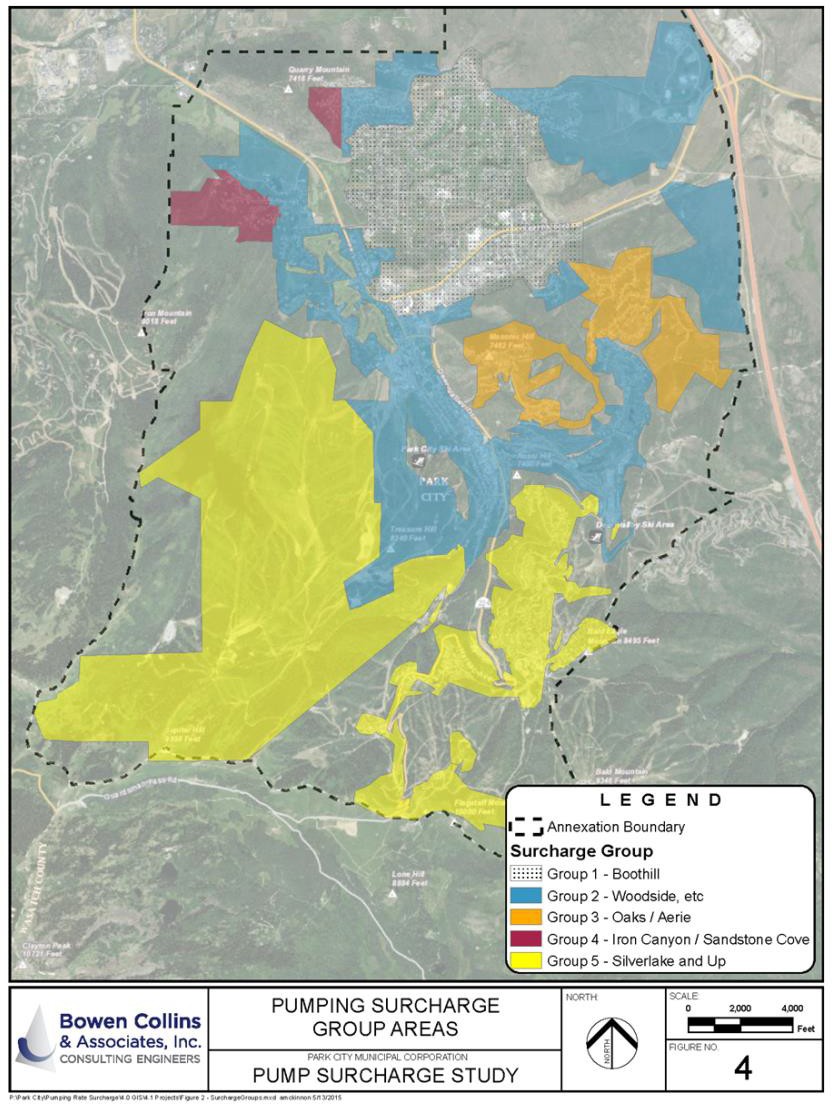 2.2.3.2 Energy SurchargeAn Energy Surcharge shall be assessed by Surcharge Group and at a price per 1,000 gallons by as follows:WATER VIOLATION PENALTIESWATER SERVICE REINSTATEMENT FEEThe reinstatement fee shall be assessed at reconnection, based on the amount of time since  the account was last active.WATER METER FEE	WATER LABOR/EQUIPMENT OR SUPPLIES RATE       	2.6.1	Water Labor during business hours			$50.00 per hour (rounded up to the	 						nearest half-hour)2.6.2	Water Labor after hours 			$70.00 per hour (rounded up to the 						nearest half-hour)2.6.3	Backhoe, Mini Excavator, Skid Steer, 		Thawing Machine, Crane Truck, or 2-Ton 		Dump Truck 			$45.00 per hour (rounded up to the 						nearest half-hour)WATER PARTS & SUPPLIES RATE		Cost + 15% stocking fee2.12.1.1 Green Infrastructure ReductionAfter submittal of a complete application for a Green Infrastructure ESU reduction, an account may be eligible for a reduction of up to 20% of the ESU fee listed in 2.12.1.2.Single Family Residential Initial AssignmentA Single Family Residential property shall be assigned an ESU number based the following map. The assignment may be changed based on an evaluation of an individual property.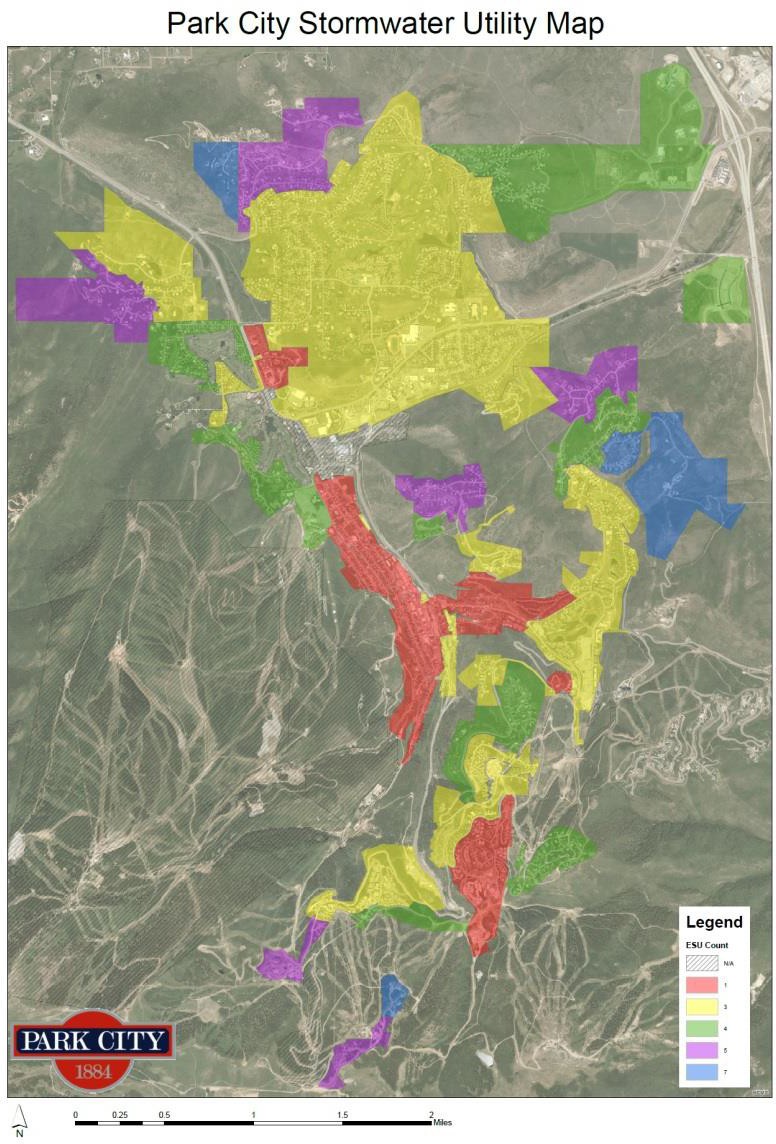 The default Residential ESU Map was updated to reflect the construction that has occurred in Park City Heights. A new average in the Phase I decreases the default ESU count of 4 to a default of 2. All other zones remain the same.Multi-Family Residential Initial AssignmentA Multi-Family Residential property shall be assigned 1 ESU per dwelling unit. This assignment may be changed based on an evaluation of an individual property.SECTION 3. SPECIAL MEETINGS FEESSPECIAL COUNCIL MEETING	$270.00 for initial 30 minutes and$133.00 per 30 minutes thereafterWhen a special council meeting (not regularly scheduled) must be called to accommodate an applicant for a license, permit or any other issue not requested by Council or staff, the applicant will be assessed a $270 fee per application. If the meeting is longer than 30 minutes the applicant will be charged an additional $133 per 30 minute increment thereafter.TYPE 2 CSL SPECIAL MEETING	$76.00 per applicantSECTION 4. BUSINESS LICENSING4.1- 4.5.SECTION 5. MISCELLANEOUS LAW ENFORCEMENT FEES.Direct Access Alarms$100.00		Per alarm connected through a direct access device, and not per alarm company, for the initial installation of the alarm.$50.00	Per year, per alarm for subsequent years or parts thereof.Contract Law Enforcement ServicesPolice Officer (per employee, per hour - four hour minimum)		  Holiday (per employee, per hour - four hour minimum)	SECTION 6. GRAMA (Government Records Access and Management Act) FEES.Copies. Copies made at a city facility: $.10 per page*. Double-sided copies shall be charged as two pages. *For police records requests, see Section 6.6.Copies from outside copiers. The city reserves the right to send the documents out to be copied and the requestor shall pay the actual cost to copy the documents, including any fee charged for pick-up and delivery of the documents.Copies retrieved from Utah State Archives or other storage facility. In addition to the copy fee, the requester must pay actual cost for staff time and mileage (computed using the current official federal standard mileage rate).Compiling Documents in a form other than that normally maintained by the City, pursuant to U.C.A. 63G-2-203 (2022). In the event the City compiles a record in a form other    than that normally maintained by the City, the actual costs under this section may include the following:(2)(a)(i) the cost of staff time for compiling, formatting, manipulating, packaging, summarizing, or tailoring the record either into an organization or media to meet the person's request;the cost of staff time for search, retrieval, and other direct administrative costs for complying with a request; andin the case of fees for a record that is the result of computer output other than word processing, the actual incremental cost of providing the electronic services and products together with a reasonable portion of the costs associated with formatting or interfacing the information for particular users, and the administrative costs as set forth in Subsections (2)(a) (i) and (ii).An hourly charge under Subsection (2)(a) may not exceed the salary of the.Fee Waiver for Public Benefit. The City may fulfill a record request without charge if it determines that: releasing the record primarily benefits the public rather than a person; theindividual requesting the record is the subject of the record, or an individual specified inU.C.A. Subsection 63G-2-202(1) or (2); or the requester’s legal rights are directly implicated by the information in the record, and the requester is impecunious.Requests for Police Records$ per police report/traffic accident report$ per $5.00 per printed color photograph$15.00 per fingerprinting requestSECTION 7. PARKING, METER RATES, VIOLATIONS, TOWING, AND IMPOUND FEES	7.1 	PURPOSE AND PHILOSOPHY. Parking Services applies fees and fines through permitting and enforcement in order to regulate and maintain parking compliance. Paid parking and application of code and fees are imperative pieces of Transportation Demand Management The parking department is maintained as an enterprise revenue fund.Fines for meter violations are as follows:First thru Fifth (1st - 5th) violation per registered owner(s): 	Effective July 1, 2022$50.00 from the date of violation until fourteen (14) days following the violation, escalating to:$55.00 after 14 days;$58.00 after 30 days;$60.00 after 60 daysMore than five (>5) violations per registered owner(s):Effective July 1, 2022$75.00 from the date of violation until fourteen (14) days following the violation, escalating to:$80.00 after 14 days;$85.00 after 30 days;$90.00 after 60 days	7.2 	Fines for mobility disabled space violations are as follows: Effective July 1, 2022$300.00 from the date of violation until fourteen (14) days following the  violation, escalating to:$325.00 after 14 days;$350.00 after 30 days;$375.00 after 60 days7.4	     Fines for time limit parking violations are as follows: Effective July 1, 2022$50.00 from the date of violation until fourteen (14) days following theviolation, escalating to:$55.00 after 14 days;$58.00 after 30 days;$60.00 after 60 daysSecond thru Fifth (2nd - 5th) violation per registered owner(s): Effective July 1, 2022$60.00 from the date of violation until fourteen (14) days following the violation, escalating to:$65.00 after 14 days;$70.00 after 30 days;$75.00 after 60 daysMore than five (>5) violations in the previous three years per registered owner(s):Effective July 1, 2022$75.00 from the date of violation until fourteen (14) days following the violation, escalating to:$80.00 after 14 days;$85.00 after 30 days;$90.00 after 60 days7.5	Fines for all other parking violations are as follows: Effective July 1, 2022$60.00 from the date of violation until fourteen (14) days following the violation,escalating to:$65.00 after 14 days;$70.00 after 30 days;$75.00 after 60 daysSecond thru Fifth (2nd - 5th) violation per registered owner(s):Effective July 1, 2022$ from the date of violation until fourteen (14) days following the violation, escalating to:$ after 14 days;$ after 30 days;$ after 60 daysMore than five (>5) violations per registered owner(s):Effective July 1, 2022$75.00 from the date of violation until fourteen (14) days following the violation, escalating to:$80.00 after 14 days;$85.00 after 30 days;$90.00 after 60 days7.6	Parking Permits.China Bridge Parking Permits –Business Permit: Businesses with a Main Street area address and a valid business license are eligible to purchase a parking permit(s) valid for China Bridge and Gateway covered areas. The permit is not valid during major events. Alternative parking areas may be provided for these events. This permit allows parking beyond the 6 hour limit not to exceed 72 hours at one time in a parking space. Cost for this  permit is up to $500.00 annually, up to $250.00 if purchased after April 1st of each calendar year. A replacement permit can be purchased for $200.00 subject to approval by the Parking Manager.Drop & Load Parking Permits - $200 per vehicle annually, $100 replacement permit Ground Transportation, Lodging and TNC Companies with a valid business license per Title 4-8 and Title 9 are eligible to purchase a parking permit(s) valid for Drop and Load areas during timeframes, seasons, Special Events, and locations as approved by the Parking Manager and City Manager. Drop and Load parking permits may be transferable between vehicles.Old Town Employee Parking Permit - $30 per month Old Town employees with a Main Street area business address may apply for a monthly paid permit for $30 per month. This permit allows for parking all hours (except where signed otherwise) in the China Bridge parking structure. This permit is non-transferrable and not a shareable permit. Quantities are limited with a first-come first-served basis. The permit is NOT valid during major events. Alternative parking locations maybe provided. Payments for this permit are automatically charged to the account holder until it is cancelled by the account holder.Residential Business Permit – up to $25.00 per day – businesses operating and requiring parking in residential permit zones including nightly rentals, landscaping, plumbing, etc. Replacement permit cost is $20.007.7 	Special Event Parking. The City Manager may implement Special Event Parking Permit Fees, Special Event Meter Rates and/or Special Event Parking Fines for events held under a . The fee for Special Event Meter Rates will not exceed $60.00 per day.7.8	Tow and Storage Fees. Vehicles towed from City parking and stored in private lots are subject to Utah State allowed amounts as outlined in the Park City Police Department Towing Rate Schedule. Vehicles relocated from/to City parking are subject to administrative/towing fees up to $100.	Immobilization Fee	$50.00	Fees for Special Use of Public Parking are as follows:Main Street, Heber Avenue, Park Avenue (Heber to 9th St): Daily rate of $20.00   per space Swede Alley: Daily rate of $15.00 per spaceSandridge, South City Park, Residential Permit Zones: Monthly rate of $25.00 per spacea.	Up to two spaces for vehicle parking	with approved and active building permit (issued in concert with the Building Department): 								$100.00b.	Vehicle Permits: 					$75.00 per space per monthc.	Dumpster or Equipment Permit:			$75.00 per space per monthPay station removal for construction:				$1,000.00Application Fee:		$50.00Applications are reviewed by appropriate divisions, such as Parking Services, Transportation, Police, Building Departments, and Special Events.	Garage and Surface Lot Parking Rates, Effective July 1, 2022:Peak Season, December through April 15 China Bridge:Swede Alley, & Bob Wells Plaza:North Marsac:South Marsac:West Heber, between Main Street and Park Avenue:Park Avenue:Resident Permit Required – shared 2 hour free parking zone- resident permit exempt from visitor time limitationEast Heber, between Main Street and Swede Alley:Gateway top level:FREE for Main Street permit holdersNon-Peak Season, April 15 through May and October through NovemberChina Bridge:Swede Alley, & Bob Wells Plaza:North Marsac:	    Meter rates are as follows:Effective July 1, 2022: Peak SeasonNon-Peak SeasonHourly rate may be modified, and may not exceed $2.00/hour5:00 p.m.-Midnight –$3.00/hour, 3 hour maxHourly rate may be modified, and may not exceed $4.00/hourNo less than one hour can be purchased with a credit card. For event rates, see Section 7.7.Effective December 15, 2017 Tokens will no longer be an acceptable method of payment.	   Meter payment by cell phone:Users sign up for a free account. Meter rates in Section 7.12 apply; no less than one hour can be purchased. City pays the convenience fee charged by the service provider.SECTION 8. RECREATION SERVICES AND FACILITY RENTAL FEESPURPOSE AND PHILOSOPHY. Recreation Services, the Parks Department, Miners Hospital Community Center and the Library are supported primarily by tax dollars through the City's General Fund. The Golf Course has been established as an enterprise fund and should be primarily supported by revenues other than taxes. This policy applies to Recreation Services and the Golf Course Enterprise fund.The purpose of this section is to establish a level of operations and maintenance cost recovery for programs, activities and facilities, and direction for establishing fees and charges for the use of and/or participation in the programs, activities and facilities offered by the Recreation Services, Golf Course, Library, and Miners Hospital Community Center.It is the intent of the City to offer its Recreation Services programs, activities and facilities to the entire community. To help offset the cost of providing these services, and since the primary beneficiaries of these services are users, it is appropriate to charge fees that are adequate to fund operation of the facility in line with other like programs.COST RECOVERY. It is the intent of the City to recover roughly 70% of the operations and maintenance expenses incurred by the Recreation DepartmentPC MARC and 100% of the operations and maintenance expenses incurred by the Golf Course through sources of revenue other than taxes. The City’s cost recovery plan is described in detail in the City’s budget document. User fees should not be considered the only source for accomplishing this objective. Revenues may also include:Increases in program participation.Fees charged for non-recreational use of facilities (conventions/special events)Rental incomeNew programs or activitiesPrivate sponsorship of programs or activitiesPublic agency grants or contributions.ESTABLISHING USER FEES. Fees shall be set at a level which ensures program quality and meets the objectives of the City Council.Area Resident Discount: Those people whose primary residence is within the Park City School District limits; are currently paying property tax within Park City School District limits; or are holding a valid Park City business license and leasing or renting office space within Park City may receive a discount on user fees for the PC MARC and Golf Course.Recreation Program Fees: The Recreation Department, the PC MARC and the Golf Course offer a variety of organized programs and activities. Due to the fluctuations in the number of participants and frequent changes in circumstances, program fees are established on a program-by-program basis by dividing the number of projected participants by the estimated program costs. Fees are then published on the city’s website. In most cases, fees will be kept commensurate with fees charged by others providing like service.Fees for Non-Recreational Activities at the PC MARC: The fees charged for non- recreational or special event use will be competitive with the marketplace providing the fees cover a minimum of: a) the costs involved in the production of the event; and, b) recovery of lost revenue.The PC MARC facility is principally for recreation. Non-recreation activities usually will be charged up to fifty percent (50%) more than the minimum. No fee waivers for non- recreational or special event use will be permitted. However, the City Council may authorize the City to pay all or a portion of the fee in accordance with the master festival ordinance provisions.Fee Increases: Recommendations for fee increases may be made on an annual basis. The City will pursue frequent small increases as opposed to infrequent large ones. Staff will berequired to provide an annual review and analysis of the financial posture of the Golf Course Fund along with justification for any recommended increase. When establishing fees, the City will consider rates charged by other public and private providers as well as the ability of the users to pay.To establish and maintain the Council's objective of 70% cost recovery, the Recreation Director will  have the authority to annually increase fees up to $.50 or 10%, whichever is greater. Any requested increase over that amount will require Council action.Fee increases will take place only if they are necessary to achieve the City Council's objective and maintain program quality, and only with the authorization of the Recreation Director or the City Council.Discounting Fees: The Recreation Director may, at their discretion, discount fees when:Offering special promotions designed to increase use.Trying to fill non-prime time.Introducing new programs or activities.Playing conditions are below standard due to weather or facility disrepair.Fee Waivers: The City intends that no resident under 18 years old or over age 65 be denied the use of any program, activity, or facility for reasons of financial hardship. The Recreation Director may, at their discretion, waive all or a portion of a fee, or may arrange offsetting volunteer work for anyone demonstrating an inability to pay for services.
8.3.7    Sliding Fee Scale: The purpose of this program is to provide both adult & youth residents of the Park City School District (PCSD) with the opportunity to apply for a reduced fee for certain recreation activities.  The fee reduction is based on Summit County’s Median Income (AMI) and the applicant’s gross family income.  The discounts range from 30 to 70% depending on Gross Family Income.PC MARC:PC MARC FeesPunch Card Admission. For ease of administration and convenience to users, a punch card system has been established for use of the PC MARC programs and activities. The purchase of a   punch card may result in a savings off the regular rate.Daily Drop-In			Resident		VisitorToddlers 2 & Under		Free			FreeYouth (3 to 17)		$			$Adult				$			$Senior 65+ & Military		$			$Insurance DropIn Class Fee 		$Facility Passes: Individual RateSenior 65+ & Military Individual RatePC MARC Passes8.5	GOLF FEES. The Park City Municipal Golf Course is an 18-hole course and 6,743 yards in length. The fees listed below are established fees, however they may be altered for certain types of tournament play. To receive a resident discount, proof of residency must be presented to the golf starter. Season passes  are available only to those who possess a pass from the previous year. Playing conditions on the course may vary due to weather constraints, particularly early and late in the season. The Golf Manager may, at his discretion, discount the established fees to encourage use of the course  when playing conditions are less than optimum.Regular Season- Memorial Day through SeptemberOff-Season- Pre-Memorial Day, October and NovemberResident Season Pass	Junior Pass	$425.00Jr./Sr. Punch Pass	Non-Resident Sr. Punch Pass	Corporate Pass	Resident 18 Hole	Resident 18 Hole with Cart	Utah Resident 18 Hole	Utah Resident 18 Hole with Cart	Non-Resident 18 Hole	Non-Resident 18 Hole with Cart	Resident 9 Hole	Resident 9 Hole with Cart	Utah Resident 9 Hole	Utah Resident 9 Hole with Cart	LIBRARY FEES. The Park City Library Board routinely reviews non-resident fee options and recommends changes. Library services, which are funded by the General Fund, are provided without charge to property owners, residents, and renters within the City’s boundaries. Non-resident card fees are charged to those who request borrowing privileges but live outside the City’s taxing area. On September 8, 2002, the Library Board voted to change the fee charged to some non-resident library users.Non-Resident Card FeesHousehold	$40.00 per yearNon-Resident Card Fees - Household (6 months)	$20.00 Students residing in Summit County	FreeEducators in Park City School District	FreeInterlibrary Loans	$1.00 charge per itemCEMETERY FEES. Memorial Wall plaque space	$250.00	$Cremation Garden: Companion Premium Post 			        $ Companion Peak Marker 			         Companion Boulder 				       Family Bench 					        Individual Premium Post 				        Individual Peak Marker 				       Family Pedestal	       $Opening and Closing 				       $250.00Cemetery Fee Waivers. Any or all of the fees associated with the operation of the Park City Cemetery may be waived by the Cemetery Sexton, however such consideration is focused on persons who provided exceptional community service or residents with proven financial hardship. Grave sites, located in the "Veterans Section" for Park City veterans, firemen and police officers will be provided free of charge and fees will be waived for, cemetery services. Family members wishing to be buried in this section of the cemetery will be charged for lots and services.PARK PAVILLION RENTAL FEES. It is not mandatory that a fee be paid for the use of a park pavilion. However, those persons having reserved a pavilion and paid the reservation fee shall have the exclusive use to use that pavilion over others. Reservation fees for park pavilion use are as follows:MINERS HOSPITAL COMMUNITY CENTER FEES. This facility is located at 1354 Park Avenue. Reservation fees for use of the Miners Hospital Community Center are as follows:Group 1:	Activities which are free and open to the public, or educational/informational.Group 2:	Activities which are open for public participation but charge a fee for participation such as fundraisers, conferences or other promotional events.Group 3:	Activities which are closed to the public such as private receptions, conferences or parties.Group 4:	Activities which are held between the hours of 6:00 p.m. and 8:00 a.m.Cancellation Policies for entire building reservations:For two hour reservations, a $25.00 handling fee will be charged for cancellations received less than one week prior to rental.For half-day reservations, a $50.00 handling fee will be charged for cancellations received less than two weeks prior to rental.For whole day reservations, a $75.00 handling fee will be charged for cancellations received less than two weeks prior to rental.Notes: $.00 cleaning is required on all  rentals. $00.00 damagedeposit is required on allrentals,  refundable if the facility is left in satisfactory condition.PARK CITY LIBRARY ROOM RENTAL RATESPark City Library Rooms are located at 1255 Park Avenue. The rates for the spaces are as follows:Group 1:	Activities which are free and open to the public during library hours. Groups such as book clubs, support groups, government institutions, Library/City partners, HOAs, and other affiliated community organizations, as approved by the Library Director.Group 2:	Activities during Library hours which are open for public participation but charge a fee for entry or activities which are closed to the public.Group 3:	Activities which are outside of Library operating hours or promote or solicit business. This includes businesses that offer initial free services/consultations/presentations, and then later charge a fee or contact attendeesNon-Profits:	Receive one free contiguous rental of up to four hours per month, which may be split between multiple rooms within the Library’s operational hours.Santy Technology Fees:Projection Fees: - Users may rent the Projection Booth and have a trained projectionist manage technology needs. The Projection Booth rents for $500 per event rental ($250 for Non- Profits), with a hired projectionist approved by the Park City Library. Projectionists have their own fee scale; Users pay projectionists directly. A list of approved projectionists is available upon request.Lighting Fees: Stage lighting may be rented when approved by the Library Director or his/her designee. Any change in the direction of lighting must be made by a pre- approved vendor at the expense of the User. The User shall pay the vendor directly. Lighting must be returned to the original direction before vacating the rental. The Projection Booth and a projectionist must be reserved to utilize lighting.Notes:Advance reservations and standard lease agreement required, tenants included.It is the responsibility of the User to review the Park City Library Room Use and Rental Policy.Special parking arrangements may be required for events for more than 250 participants and guests.All rates are subject to change without notice.All deposits and fees are to be paid in advance.Rental rates for auditorium equipment are calculated separately.The City intends that no resident under 18 years old or over age 65 be denied the use of any program, activity or facility for reasons of financial hardship. The Library Director may, at her discretion, waive all or a portion of a fee, or may arrange offsetting volunteer work for anyone demonstrating an inability to pay for services.SECTION 9. ICE ARENA AND FIELDS RENTAL FEE SCHEDULE.Establishing User Fees. Fees shall be set at a level which ensures program quality and meets the objectives of the City Council. Area rates apply to residents of Park City, Summit County and Wasatch County. Outside rates apply to requests outside Summit and Wasatch Counties.*discount for pre-registrationCurling Instructor Fee	$50/per hour/per instructorAnnual PassesBronze (Public Skate): (Includes Skate Rental)				       $300.00Hourly IceLocal Rate (Summit or Wasatch County Resident)	$Non-Resident, Not-for-Profit	$Camp	$For-profit	$* who provide a certificate of insurance listing PCMC as additionally insured and are a 501(c)3 organization. Room RentalMulti-purpose Rooms	$40/hr. (per room)User Groups can use the Party Room for 24 hours at no cost, but rooms must be booked in advance.Skate ServicesFees listed below are for services requested for 24 hours or more. An additional fee may be paid for services requested within 24 hours. Punch cards available for overnight services only. There is no discount for skate sharpening punch cards, they are available for convenience. Pre- payment is required for all skate sharpening.Gate FeesThe Park City Ice Arena will take 25% of any gate fees collected for an event.Advertising Fees and Sponsorship FeesDasher Board Ads	$1,600Wall Banners	$2,500Glass Decals	$400Program Sponsorship	Varies by programInformation Screen	$150/monthRecreation Program and Pass Fees: The Park City Ice Arena offers a variety of organized programs and passes. Due to the fluctuations in the number of participants and frequent changes in circumstances, program fees are established on a program-by-program basis.Fee Increases: Recommendations for fee increases may be made on an annual basis. The City will pursue frequent small increases as opposed to infrequent large ones. Staff will be required to provide an annual review and analysis of the financial posture of the Ice Arena Fund along with justification for any recommended increase. When establishing fees, the City will consider rates charged by other public and private providers as well as the ability of the users to pay.The City Manager will have the authority to annually increase fees up to $.50 or 10%, whichever is greater. Any requested increase over that amount will require Council action. Fee increases will take place only if they are necessary to achieve the City Council's objective and maintain program quality, and only with the authorization of the City Manager or the City Council.Discounting Fees: The Ice Arena Manager may discount fees when:Offering special promotions designed to increase use.Trying to fill non-prime time.Introducing new programs or activities.Playing conditions are below standard due to weather or facility disrepair.Fee Waivers: The City intends that no resident under 18 years old or over age 65 be denied the use of any program, activity or facility for reasons of financial hardship. The Ice Arena Manager may, at their discretion, waive all or a portion of a fee, or may arrange offsetting volunteer work for anyone demonstrating an inability to pay for services.The Ice Arena is pleased to offer the Fee Reduction program as a means for individuals to apply for reduced costs associated with our youth programs. Not all programs are eligible for fee reduction. Applicants must be residents of Summit or Wasatch Counties. Program fees may be discounted up to 75% off for students in the Park City School District who qualify for free or reduced lunch. Fees may be discounted for specified activities based on an individual’s Average Median Income (AMI). Families qualifying for Fee Reduction may receive Public Skate admission and Skate Rental for a combined $3.00 per person.9.6	Establishing Fields User Fees: Fees shall be set at a level which ensures field quality and meets the objectives of the City Council. Resident rates apply to residents of Park City School District. Visitor rates apply to requests outside of the Park City School District Boundaries. In order to receive the resident rate a minimum of 75% of the participants must be residents of the Park City School District. A service charge of 2% will be applied to credit card charges over $5,000.Youth Stakeholder Fee	$275.00/team per seasonAdult Stakeholder Fee	$325/team per seasonAdditional Restroom Cleaning	$Field Prep (Softball/Baseball)	$100.00 Up (Lacrosse, Soccer, Football)	$383.00 Field Lights - PCSC & City Park	$/hr.Baseball Fence 	$45.00 /field      Outfield Vinyl Fencing one week of use  		       $337.00 /fieldSECTION 10. MISCELLANEOUS FEES. The following fees are set to insure cost recovery and use fees for additional City services associated with but not limited to Special Event Permits and approved filming activityBleacher Rental (per bleacher, per day)	$80.00 Bleacher Delivery and Pick Up (per event, all bleachers)	$.00Banner Installation(Includes state permit, barricades and signage, required during install)Street Banner Removal- Kearns 					      $1515.00Parks Clean Up, Labor and EquipmentPressure Washing (per hour, incl. operator)	$Pavilion Cleaning	 $Extra Trash Cans                                                                              $10.00Trash Bags                                                                                          $2.10Public SafetyParking Reservation Fees (Parking Department)Application Fee	$22.25Main Street, Heber Avenue, Park Avenue (Heber to 9th St)	$20.00 Swede Alley Parking Space (per space, per day)	$13.25Barricades (cost per barricade)Crowd Control Barricades	$Portable Electronic Sign/Message Board (per day)	$Temporary Signs (each)	$Street Barricades (per day)	$Dumpsters8 Yard (delivery + haul off fee)	$30 yard (delivery + haul off fee)	$Landfill fee for 30 yard dumpster (per ton)	$10.11 Streets Equipment and Materials Equipment (2 hour min. - billable rate is portal to portal,cost includes operator, fuel, maintenance)Large Loader (per hour, 1 staff)	$Small Loader (per hour, 1 staff)	$Street Mechanical Sweeper (per hour, 1 staff)	$Unimog with Snow Blower (per hour, 1 staff)	$Unimog Snowplow (per hour, 1 staff)	$Loader with Blower (per hour, 1 staff)	$Ton Truck with dump (per hour, 1 staff)	$Ton Truck with dump (per hour, 1 staff)	$Bucket Truck (per hour, 2 staff)	$Skid Steer (Cat 262 - per hour, 1 staff)	$Add Grinder	$Add Snow Blower	$Backhoe (per hour, 2 staff)	$Air Compressor (per hour, 1 staff)	$Graffiti Truck (per hour, 1 staff)	$ 10.13 Personnel (total compensation per employee, per hour, during regular business hours) Parks Department (PCMC Parks employee)	$38.50Streets Department (Streets employee)	$38.50Special Events Department (staff)	$42.25Cleaning Labor –	restrooms, buildings and other (contract labor)	10.14 Special Event Application Fee (Processing and Analysis)Level Five Event	Level Four Event	Level Three Event	Level Two Event	Level One Event	Community Identifying Event                                                        	10% of fees listed aboveFirst Amendment Event	$ 40.00Film Permit Application Fee	$ 80.00As according to section 4, Fee Reduction requests for Special Events will be reviewed twice a year. All event fee reduction requests must be submitted to the Special Events Department prior to the application deadlines	10.16 Trail Use FeesEvent Participation ‘Caps’Event participation numbers may be ‘capped’ at the following unless approval from City Council is provided.Trail Use Fee and Deposit ScheduleIf Council approves additional participation above a capped quota of participants, add$3.00/participant in addition to fees provided below.Cost per trail maintenance/mile $200.*All winter events that propose to use the winter trails system may be subject to a grooming fees of $35.00/hr. This fee may include pre-event preparation of the trails and post event maintenance of the trails.10.17 Credit Card Transaction FeesEffective July 1, 2019, there will be a 2.00% service fee for all non-utility credit card payments  equal to or greater than $5,000.SECTION 11. MUNICIPAL ELECTION FEES11.1	Fees for municipal elections are as follows:$150.00 Mayoral filing fee*$100.00 Council filing fee**Fees are waived for candidates who prefer to collect 100 signatures of Park City registered voters.1.1.3Conditional Use Permit (CUP) * Planning Commission Review Steep Slope Review Administrative Staff Review Extension or ModificationConditional Use Permit (CUP) * Planning Commission Review Steep Slope Review Administrative Staff Review Extension or Modification$1,140.00 per application$1,330.00 per application$330.00 per application$330.00 per application1.1.4Zone Changes *$1,650.001.1.5Board of Adjustment * VarianceBoard of Adjustment * Variance$940.00 per application1.1.6Architectural and Design Review Historic District/SiteNew residential construction <1000 sfArchitectural and Design Review Historic District/SiteNew residential construction <1000 sf$200.00 per applicationNew residential construction >=1000 sf Commercial reviewNon-Historic District/Site New Residential - SF/Duplex Multi-Family/CommercialResidential Additions Commercial Additions$750.00 per application$200.00 per unit equivalent for the first 10 units $15.00/ue after$200.00 per application$100.00 per unit equivalent up to 10 units then $15.00/ue after$100.00 per application$100.00 per unit equivalent up to 10 units then $15.00/ue afterTotal ValuationTotal ValuationFeeFee$1.00 to $1,300.00$1.00 to $1,300.00$50.00$50.00$1,301.00 to $2000.00$1,301.00 to $2000.00$50.00 for the first $1,300.00 plus $3.05 for each additional$100.00, or fraction thereof, to and including $2,000.00$50.00 for the first $1,300.00 plus $3.05 for each additional$100.00, or fraction thereof, to and including $2,000.00$2,001.00 to $25,000.00$2,001.00 to $25,000.00$69.25 for the first $2,000.00 plus $14.00 for each additional $1,000.00,or fraction thereof, to and including $25,000.00$69.25 for the first $2,000.00 plus $14.00 for each additional $1,000.00,or fraction thereof, to and including $25,000.00$25,001.00 to $50,000.00$25,001.00 to $50,000.00$391.75 for the first $25,000.00 plus $10.10 for each additional $1,000.00,or fraction thereof, to and including $50,000.00$391.75 for the first $25,000.00 plus $10.10 for each additional $1,000.00,or fraction thereof, to and including $50,000.00$50,001.0 to $100,000.00$50,001.0 to $100,000.00$643.75 for the first $50,000.00 plus $7.00 for each additional $1,000.00,or fraction thereof, to and including $100,000.00$643.75 for the first $50,000.00 plus $7.00 for each additional $1,000.00,or fraction thereof, to and including $100,000.00$100,001.00 to $500,000.00$100,001.00 to $500,000.00$993.75 for the first $100,000.00 plus $5.60 for each additional $1,000.00,or fraction thereof, to and including $500,000.00$993.75 for the first $100,000.00 plus $5.60 for each additional $1,000.00,or fraction thereof, to and including $500,000.00$500,001.00 to$1,000,000.00$500,001.00 to$1,000,000.00$3,233.75 for the first $500,000.00 plus $4.75 for each additional $1,000.00,or fraction thereof, to and including $1,000,000.00$3,233.75 for the first $500,000.00 plus $4.75 for each additional $1,000.00,or fraction thereof, to and including $1,000,000.00$1,000,001.00 and up$1,000,001.00 and up$5,608.75 for the first $1,000,000.00 plus $3.65 for each additional $1,000.00,or fraction thereof$5,608.75 for the first $1,000,000.00 plus $3.65 for each additional $1,000.00,or fraction thereofTotal ValuationFee$1.00 to $1,300.00$50.00$1,301.00 to $2000.00$50.00 for the first $1,300.00 plus $3.05 for each additional$100.00, or fraction thereof, to and including $2,000.00$2,001.00 to $25,000.00$69.25 for the first $2,000.00 plus $14.00 for each additional $1,000.00,or fraction thereof, to and including $25,000.00$25,001.00 to $50,000.00$391.75 for the first $25,000.00 plus $10.10 for each additional $1,000.00,or fraction thereof, to and including $50,000.00$50,001.0 to $100,000.00$643.75 for the first $50,000.00 plus $7.00 for each additional $1,000.00,or fraction thereof, to and including $100,000.00$100,001.00 to $500,000.00$993.75 for the first $100,000.00 plus $5.60 for each additional $1,000.00,or fraction thereof, to and including $500,000.00$500,001.00 to$1,000,000.00$3,233.75 for the first $500,000.00 p lus $4.75 for each additional $1,000.00,or fraction thereof, to and including $1,000,000.00$1,000,001.00 and up$5,608.75 for the first $1,000,000.00 plus $3.65 for each additional $1,000.00,or fraction thereofTotal ValuationFee$1.00 to $1,300.00$50.00$1,301.00 to $2000.00$50.00 for the first $1,300.00 plus $3.05 for each additional$100.00, or fraction thereof, to and including $2,000.00$2,001.00 to $25,000.00$69.25 for the first $2,000.00 plus $14.00 for each additional $1,000.00,or fraction thereof, to and including $25,000.00$25,001.00 to $50,000.00$391.75 for the first $25,000.00 plus $10.10 for each additional $1,000.00,or fraction thereof, to and including $50,000.00$50,001.0 to $100,000.00$643.75 for the first $50,000.00 plus $7.00 for each additional $1,000.00,or fraction thereof, to and including $100,000.00$100,001.00 to $500,000.00$993.75 for the first $100,000.00 plus $5.60 for each additional $1,000.00,or fraction thereof, to and including $500,000.00$500,001.00 to$1,000,000.00$3,233.75 for the first $500,000.00 p lus $4.75 for each additional $1,000.00,or fraction thereof, to and including $1,000,000.00$1,000,001.00 and up$5,608.75 for the first $1,000,000.00 plus $3.65 for each additional $1,000.00,or fraction thereofAircraft Refueling Vehicles$30.00Open Burning$50.00Candles and Open Flames in Assembly Area$50.00Compressed Gas$30.00Explosives or Blasting Agents$150.00Fireworks (Displays)$150.00Firework (Sales)$75.00Flammable Liquids$15.00Flammable or Combustible Liquid Tanks$130.00Hot Work (welding)$15.00Liquefied Petroleum Gases (heaters and devices up to 5 units)$55.00 LiquefiedPetroleum Gases (heaters and devices) each additional unit$11.00 LiquefiedPetroleum Gases on an active construction site (125+ gal)$130.00 Places ofAssembly                 $50.00Vehicles (liquid or gas fueled) within a building   $130.00Others not listed$15.00Total ValuationFee$1.00 to $1,300.00$50.00$1,301.00 to $2000.00$50.00 for the first $1,300.00 plus $3.05 for each additional$100.00, or fraction thereof, to and including $2,000.00$2,001.00 to $25,000.00$69.25 for the first $2,000.00 plus $14.00 for each additional $1,000.00,or fraction thereof, to and including $25,000.00$25,001.00 to $50,000.00$391.75 for the first $25,000.00 plus $10.10 for each additional $1,000.00,or fraction thereof, to and including $50,000.00$50,001.0 to $100,000.00$643.75 for the first $50,000.00 plus $7.00 for each additional $1,000.00,or fraction thereof, to and including $100,000.00$100,001.00 to $500,000.00$993.75 for the first $100,000.00 plus $5.60 for each additional $1,000.00,or fraction thereof, to and including $500,000.00$500,001.00 to$1,000,000.00$3,233.75 for the first $500,000.00 p lus $4.75 for each additional $1,000.00,or fraction thereof, to and including $1,000,000.00$1,000,001.00 and up$5,608.75 for the first $1,000,000.00 plus $3.65 for each additional $1,000.00,or fraction thereofTotal ValuationFee$1.00 to $1,300.00$50.00$1,301.00 to $2000.00$50.00 for the first $1,300.00 plus $3.05 for each additional$100.00, or fraction thereof, to and including $2,000.00$2,001.00 to $25,000.00$69.25 for the first $2,000.00 plus $14.00 for each additional $1,000.00,or fraction thereof, to and including $25,000.00$25,001.00 to $50,000.00$391.75 for the first $25,000.00 plus $10.10 for each additional $1,000.00,or fraction thereof, to and including $50,000.00$50,001.0 to $100,000.00$643.75 for the first $50,000.00 plus $7.00 for each additional $1,000.00,or fraction thereof, to and including $100,000.00$100,001.00 to $500,000.00$993.75 for the first $100,000.00 plus $5.60 for each additional $1,000.00,or fraction thereof, to and including $500,000.00$3,233.75 for the first $500,000.00 p lus $4.75 for each additional $1,000.00,$500,001.00 to$1,000,000.00	or fraction thereof, to and including $1,000,000.00$3,233.75 for the first $500,000.00 p lus $4.75 for each additional $1,000.00,$500,001.00 to$1,000,000.00	or fraction thereof, to and including $1,000,000.00$1,000,001.00 and up$5,608.75 for the first $1,000,000.00 plus $3.65 for each additional $1,000.00,or fraction thereofBonding Amounts for Work in the Right of WayBonding Amounts for Work in the Right of WayBonding Amounts for Work in the Right of WayItemMeasurement Unit CostsRemoval of Gutter LF$10.80Replacement of Gutter LF$78.00Removal of Asphalt SF$8.70Replacement of AsphaltSF$15.60Removal of Cross Street Gutter SF$13.50Replacement of Cross Street GutterSF$86.40Removal of SidewalkSF$7.80Replacement of SidewalkSF$30.00Excavation of TrenchCF$3.00Excavation of Trench in Soils DistCF$8.80Flow fill of Trenching CF$8.80Meter SizeFY24 Base RateFY24  Meter Price3/4"$55.24 $963.931 "$74.57$1,107.87  1.5" Or larger$88.44  $1,576.15Meter SizeFY24 Base RateFY24  Meter Price3/4"$71.60$963.931"$121.51$1,107.87  1.5"$259.56  $1,576.152 "$541.29$2,787.903"$1,408.68$3,298.234"$2,557.37$5,747.076"$4,820.72$8,941.31Meter SizeFY24  Base RateFY24 Meter Price3/4"$85.92 $963.931"$145.81$1,107.87  1.5"$311.47  $1,576.152 "$649.55 $2,787.903"$1,690.30$3,298.234"$3,068.84$5,747.076"$5,784.86$8,941.31Meter SizeFY24 Base RateFY24  Meter Price3/4"$158.47$963.931"$351.56$1,107.871.5"$883.54$1,576.152"$883.54$2,787.90  3"$883.54$3,298.234"$883.54$5,747.076"$883.54$8,941.31Block 1Block 2Block 3Block 4Block 5Block 6Price per 1,000gallons$6.88$9.08$11.73$16.54$23.10$34.65Gallons in0-5,0005,00110,00010,001-20,00020,001 – 30,00030,001-  40,000OverBlock0-5,0005,00110,00010,001-20,00020,001 – 30,00030,001-  40,00040,000Block 1Block 1Block 1Block 1Block 1Block 1Block 2Block 3Block 3Block 3Block 4Block 4Block 4Block 5Block 5Block 5Block 6Price per 1,000 gallonsPrice per 1,000 gallonsPrice per 1,000 gallons$6.88$6.88$6.88$9.08$11.73$11.73$11.73$16.54$16.54$16.54$23.10$23.10$23.10$34.653/4" in Block 3/4" in Block 0- 5,0000- 5,0000- 5,0005,001 – 10,0005,001 – 10,00010,001 – 20,00010,001 – 20,00020,001 – 30,00020,001 – 30,00020,001 – 30,00030,001-40,00030,001-40,00030,001-40,000Over 40,000Over 40,0001" Meter, Allowance in Block10,00010,00010,00010,001 – 20,00010,001 – 20,00010,001 – 20,00020,001 – 30,00030,001 - 40,00030,001 - 40,00030,001 - 40,00040,001-70,00040,001-70,00040,001-70,000Over 70,000Over 70,000Over 70,0001.5" Meter, Allowance in Block0- 20,0000- 20,0000- 20,00020,001 – 30,00020,001 – 30,00020,001 – 30,00030,001- 50,00050,001 – 90,00050,001 – 90,00050,001 – 90,00090,001-130,00090,001-130,00090,001-130,000Over 130,000Over 130,000Over 130,0002" Meter, Allowance in Block0 - 30,0000 - 30,0000 - 30,00030,001- 50,00030,001- 50,00030,001- 50,00050,001 – 90,00090,001– 130,00090,001– 130,00090,001– 130,000130,001-150,000130,001-150,000130,001-150,000Over 150,000Over 150,000Over 150,0003" Meter, Allowance in Block0 - 40,0000 - 40,0000 - 40,00040,001 – 110,00040,001 – 110,00040,001 – 110,000110,001 – 150,000150,001 – 200,000150,001 – 200,000150,001 – 200,000200,001-400,000200,001-400,000200,001-400,000Over 400,000Over 400,000Over 400,0004" Meter, Allowance in Block0 - 130,0000 - 130,0000 - 130,000130,001 – 150,000130,001 – 150,000130,001 – 150,000150,001 – 200,000200,001 - 400,000200,001 - 400,000200,001 - 400,000400,001-600,000400,001-600,000400,001-600,000Over 600,000Over 600,000Over 600,0006" Meter, Allowance in Block0- 150,0000- 150,0000- 150,000150,000 – 200,000150,000 – 200,000150,000 – 200,000200,001 – 400,0000400,001 – 800,000400,001 – 800,000400,001 – 800,000800,001-1,000,000800,001-1,000,000800,001-1,000,000Over 1,000,000Over 1,000,000Over 1,000,000Block 1Block 2Block 3Block 4Block 5Price per 1,000 gallons$9.08$11.73$16.54$23.10$34.653/4" Meter, Allowance in Block0 - 5,0005,001 – 10,00010,001- 20,00020,001-30,000Over 30,0001" Meter, Allowance in Block0 – 10,00010,001 – 30,00030,001-90,00090,001-150,000Over 150,0001.5" Meter, Allowance in Block0 – 30,00030,001 – 50,00050,001-130,000130,001- 400,000Over 400,0002" Meter, Allowance in Block0 – 50,00050,001 – 90,00090,001-200,000200,001-600,000Over 600,0003" Meter, Allowance in Block0 – 130,000130,001 – 150,000150,001- 400,000400,001-1,000,000Over 1,000,0004" Meter, Allowance in Block0 – 150,000150,001 – 400,000400,001-800,000800,001-1,000,000Over 1,000,0006" Meter, Allowance in Block0 – 200,000200,001 – 100,000,0001,000,001-1,600,0001,600,001-1,800,000Over 1,800,000Block 1Block 2Block 3Block 4Price per 1,000 gallons$11.73$16.54$23.10$34.653/4" Meter, Allowance in Block0 – 10,00010,001 – 30,00030,001-90,000Over 90,0001" Meter, Allowance in Block0 – 30,00030,001 – 90,00090,001-200,000Over 200,0001.5" Meter, Allowance in Block0 – 110,000110,001 – 150,000150,001-600,000Over 600,0002" Meter, Allowance in Block0 – 110,000110,001 – 150,000150,001-600,000Over 600,0003" Meter, Allowance in Block0 – 110,000110,001 – 150,000150,001-600,000Over 600,0004" Meter, Allowance in Block0 – 110,000110,001 – 150,000150,001-600,000Over 600,0006" Meter, Allowance in Block0 – 110,000110,001 – 150,000150,001-600,000Over 600,000Surcharge Group No.Surcharge GroupPressure Zone Numbers Included in Group1Boothill292Woodside, etc8,10,17,18,19,20,21,22,2Woodside, etc23,24,25,26,27,42,48,49,30,323Oaks / Aerie11,12,13,14,15,164Iron Canyon / Sandstone Cove28,315Silver Lake and Up1,37,2,3,4,5,6,7,5Silver Lake and Up34,38,39,40,41Group NoEnergySurcharge1$0.652$1.553$2.704$3.395$4.61$150.00first violation$200.00second violation$400.00third violation$500.00fourth violation$750.00for the fifth violation and for each subsequent violation within thatcalendar year.Time since last activeAmount0-30 days$100.0031-60 daysTwo months’ base rate as previously billed.61-90 days or moreThree months’ base rate as previously billed.2.8FIRE HYDRANT METER DEPOSIT FEE2 Inch Meter$1,950.00¾ Inch Meter$500.00Fire hydrant wrench deposit fee$50.00Meter Radio$200.002.9RENTER DEPOSIT$175.002.10NON-MAILED SHUT-OFF NOTICE FEE$75.002.11IMPROPER WATER SHUT-OFF OR TURN ON$250.002.12STORMWATER FEE2.12.1An Equivalent Surface Unit or ESU$7.07PARK CITY BUSINESS LICENSE FEE SCHEDULEPARK CITY BUSINESS LICENSE FEE SCHEDULEPARK CITY BUSINESS LICENSE FEE SCHEDULEPARK CITY BUSINESS LICENSE FEE SCHEDULEPARK CITY BUSINESS LICENSE FEE SCHEDULEPARK CITY BUSINESS LICENSE FEE SCHEDULEPARK CITY BUSINESS LICENSE FEE SCHEDULEPARK CITY BUSINESS LICENSE FEE SCHEDULEPARK CITY BUSINESS LICENSE FEE SCHEDULEPARK CITY BUSINESS LICENSE FEE SCHEDULETransit Service Enhancement FeeTransit Service Enhancement FeeTransit Service Enhancement FeeFestival Facilitation, ServiceEnhancement FeeFestival Facilitation, ServiceEnhancement FeeEnhanced EnforcementFeeEnhanced EnforcementFeeAdministrative FeeAdministrative FeeAdministrative FeeRateRateUnit of MeasureRateUnit	of MeasureRateUnit of MeasureRate RenewalsRate New/ Inspec-tionsUnit of Mea-sureSki Resort$0.26Skier Day$0.01Skier Day-$22.00$149.00LicenseLodging$19.25Per Bedroom$9.49Per Bedroom-$17.00$149.00LicenseRestaurant$0.23Per Sq. Ft.$0.10Per Sq. Ft.-$22.00$149.00LicenseOutdoor Dining$0.06Per Sq. Ft.$0.03Per Sq. Ft.-$22.00$149.00LicenseRetail$0.23Per Sq. Ft.$0.10Per Sq. Ft.-$22.00$149.00LicenseLarge Retail (>12,000 sq.ft.)$0.16Per Sq. Ft.$0.07Per Sq. Ft.-$22.00$149.00LicenseTransit Service Enhancement FeeTransit Service Enhancement FeeTransit Service Enhancement FeeFestival Facilitation, ServiceEnhancement FeeFestival Facilitation, ServiceEnhancement FeeEnhanced Enforcement FeeEnhanced Enforcement FeeAdministrative FeeAdministrative FeeAdministrative FeeRateRateUnit of MeasureRateUnit	of MeasureRateUnit of MeasureRate Renew-alsRate New/ Inspec-tionsUnit of Mea-sureOffice, Service, Other$0.21Per Sq. Ft.$0.01Per Sq. Ft.--$22.00$149.00LicenseWarehouse$0.06Per Sq. Ft.$0.00Per Sq. Ft.--$22.00$149.00LicenseResort and Amusement$1.04Per User$0.05Per User--$22.00$149.00LicenseFor-Hire Ground Transportation Vehicles$37.50Per Vehicle$1.75Per Vehicle$45.58Per Vehicle$71.83$71.83LicenseOther Commercial Vehicles and Trailers$7.50Per Vehicle$0.29Per Vehicle--$22.00$74.00LicenseEmployee Based$3.75Per Employee$0.15Per Employee--$22.00$149.00LicenseCommercial Vending, Game and Laundry Machines$18.75Per Machine$0.73Per Machine--$22.00$149.00LicenseEscort Services$3.75Per Employee$0.15Per Employee$46.19Per Employee$22.00$149.00LicenseSolicitor$10.50Per Solicitor$2.50Per Solicitor--$74.00$74.00LicenseTransit Service Enhancement FeeTransit Service Enhancement FeeFestival Facilitation, ServiceEnhancement FeeFestival Facilitation, ServiceEnhancement FeeEnhanced Enforcement FeeEnhanced Enforcement FeeAdministrative FeeAdministrative FeeAdministrative FeeRateUnit of MeasureRateUnit	of MeasureRateUnit of MeasureRate Renew-alsRate New/ Inspec-tionsUnit of Mea-sureAlcoholic Beverage/ Single Event AlcoholicBeverage$27.92Per License$12.50Per License$45.58Per License$100.00$100.00LicenseType 1 CSL$0.23Per Sq. Ft.$0.10Per Sq. Ft.---$149.00LicenseType 2 CSL$288.00Per License$125.00Per License$45.58Per License-$372.00LicenseType 3 CSL-------$149.00LicenseOutdoor Sales*In addition to regularly issued business license*In addition to regularly issued business license*In addition to regularly issued business license*In addition to regularly issued business license$5.00LicenseOutdoor Sales- Promotion by MerchantsAssociation*In addition to regularly issued business license*In addition to regularly issued business license*In addition to regularly issued business license*In addition to regularly issued business license$4.00LicenseOutdoor Sales- SeasonalPlants$50.00LicenseSliding Fee Scale Punch PassesYouth (3 to 17) 10 PunchResident$Resident$Resident$Resident$Visitor$Visitor$Visitor$Adult 10 Punch$$$$$$$Senior & Military 10 Punch$$$$$$$Tennis and Pickleball Fees 	Court FeesTennis and Pickleball Fees 	Court FeesTennis and Pickleball Fees 	Court FeesTennis and Pickleball Fees 	Court FeesTennis and Pickleball Fees 	Court FeesTennis and Pickleball Fees 	Court FeesTennis and Pickleball Fees 	Court FeesTennis and Pickleball Fees 	Court Fees$$$$$$$$$$$$Youth Clinics Pre-Registration45 Minute Clinic: $/day1.5 Hour Clinic: $/dayYouth Clinic Drop-In 45 Minute Clinic: $1.5 Hour Clinic: $Other Tennis and Pickleball Fees                              Youth Clinics Pre-Registration45 Minute Clinic: $/day1.5 Hour Clinic: $/dayYouth Clinic Drop-In 45 Minute Clinic: $1.5 Hour Clinic: $Other Tennis and Pickleball Fees                              Youth Clinics Pre-Registration45 Minute Clinic: $/day1.5 Hour Clinic: $/dayYouth Clinic Drop-In 45 Minute Clinic: $1.5 Hour Clinic: $Other Tennis and Pickleball Fees                              Private Lesson 1 HourPrivate Lesson 1 Hour$90.00$90.00Private Lesson 1/2 hourPrivate Lesson 1/2 hour$50.00$50.00Semi Private Lesson 1 hour (Per person)Semi Private Lesson 1 hour (Per person)Semi Private Lesson 1 hour (Per person)Semi Private Lesson 1 hour (Per person)$48.00$48.00$48.00Group of 3 (Per person)Group of 3 (Per person)Group of 3 (Per person)Group of 3 (Per person)$38.00$38.00$38.00Group of 4 (Per person)Group of 4 (Per person)Group of 4 (Per person)Group of 4 (Per person)$33.00$33.00$33.00Adult Clinic 1 hourAdult Clinic 1 hourAdult Clinic 1 hourAdult Clinic 1 hour$20.00$20.00$20.00Adult Clinic 1.5 hoursAdult Clinic 1.5 hoursAdult Clinic 1.5 hoursAdult Clinic 1.5 hours$30.00$30.00$30.00Ball Machine per hourBall Machine per hourBall Machine per hourBall Machine per hour$$$Tennis Courts Non-Athletic (Daily)Tennis Courts Non-Athletic (Daily)Tennis Courts Non-Athletic (Daily)Tennis Courts Non-Athletic (Daily)$3,000.00$3,000.00$3,000.00Outdoor (Professional/Group Fee) Court Fee                   Outdoor (Professional/Group Fee) Court Fee                   Outdoor (Professional/Group Fee) Court Fee                   Outdoor (Professional/Group Fee) Court Fee                   $$$TermFacility RateClass Add On              Total1 Month$$$3 Month$$6 Month$$$12 Month$$$Term1 MonthFacility Rate$           Class Add On                     $Total$3 Month$                     $$6 Month$$$12 Month$$$TermSingle1 Month$3 Month$6 Month$12 Month$GymnasiumResidentVisitorFull Gym$  $Half Gym$$Daily Full Gym$Fitness StudiosHourly Resident $Hourly Non-ResidentOther FeesNon-Contact Personal Training  $60.00 per Personal Training Daily Fee$25.00 per sessionPersonal Training Monthly Fee $440.00 per monthPersonal Training Annual Fee$4,400.00 per yearBirthday Party$Party Room per hour$Pool Per Hour $plus guardsNon-Resident 9 HoleNon-Resident 9 Hole with CartResident Off-Season 18 HoleNon-Resident Off-Season 18 HoleSmall Range BucketSmall Range BucketSmall Range Bucket$5.00$5.00$5.00Large Range BucketLarge Range BucketLarge Range Bucket$10.00$10.00$10.00Rental Clubs for 18 Holes (includes 6 golf balls)Rental Clubs for 9 Holes (includes 3 golf balls)Lodging/Advance booking 18 Hole with cartResident FeesEligibleNon-Resident Fees   Single adult grave$300.00Opening and closing adult graveRemoval of adult from one grave to another within cemeteryRemoval of infant from one grave to another within cemeteryRemoval of adult for interment outside cemeteryRemoval of infant for interment outside cemeteryAdditional charge for after hour burials includingSaturdays, holidays, weekendsInterment of cremated remainsMonument grave marker maintenanceRotarySouth-End of City ParkPavilionsHalf DayFull DayResidents within Park City School District$$Non-residents/commercial$$LocationGroup 1Group 2Group 3Group 4Miners Hospital 1stFloorFree$18/Hour$23/Hour$30/HourMiners Hospital 2ndFloorFree$18/Hour$23/Hour$30/HourMiners Hospital 3rdFloorFree$15/Hour$20/Hour$25/HourMiners HospitalBasementFree$15/Hour$20/Hour$25/HourLocationRoomOcc.Group 1Group 2Group 3 Non- Cleaning FineLibrary 1st FloorEntry Hall43UnavailableUnavailable$300/Hour (Unavailable during libraryhours)$20/hour,$40 minimumLibrary 1st FloorEntry Hall Patio90UnavailableUnavailable$400/Hour (Unavailable during libraryhours)$20/hour,$40 minimumLibrary 1st FloorPublic Meeting Room 10134Free$25/Hour$50/Hour$20/hour,$40 minimumLibrary 2nd FloorStudy Rooms 1- 83 - 6FreeFree (Unavailable outside library hours)$20/hour,$40 minimumLibrary 2nd FloorMeeting Room 20134Free$25/Hour$50/Hour$20/hour,$40 minimumLibrary 2nd FloorNorth Conference Room12Free$20/Hour$40/Hour$20/hour,$40 minimumLibrary 2nd FloorSouth Conference Room12Free$20/Hour$40 (unavailable outside Libraryhours)$20/hour,$40 minimumLibrary 3rd FloorPublic Meeting Room 30134Free$25/Hour$50/Hour$20/hour,$40minimumLibrary 3rd FloorJim Santy Auditorium516Free$95/Hour$200/Hour$20/hour,$40minimumLibrary 3rd FloorCommunity Room85Free$75/Hour$150/Hour$20/hour,$40minimumField FeesAdditional Restroom Cleaning$30.00 per cleanIce Arena Admission FeesLocalArea RatesOutsideArea RatesPublic Skate – 5 years & underPublic Skate – 5 years & underFreeFreeFreePublic Skate – youth & adultPublic Skate – youth & adult$$$Cheap Skate (includes skate rental)Cheap Skate (includes skate rental)$$$Group Rates (20+) includes skate rentalGroup Rates (20+) includes skate rental$$$School Rate – includes skate rentalSchool Rate – includes skate rental$$$Skate RentalSkate Rental$4.00$4.00$4.00Stick & PuckStick & Puck$9.50$9.50$9.50Drop-in HockeyDrop-in Hockey$12.00$12.00$12.00Coached Drop-in Hockey Coached Drop-in Hockey $14.00$14.00$14.00Freestyle*Freestyle*$10.50$10.50$10.50$10.50Drop-in CurlingDrop-in Curling$260.00/lane$260.00/lane$/lane$/laneDrop-in Skating ClassDrop-in Skating Class$$$$Off-Ice Programming:Strength & Conditioning, Ballet*Off-Ice Programming:Strength & Conditioning, Ballet*$12.00$12.00$12.00$12.00Visiting Coach FeeVisiting Coach Fee$16.00$16.00$16.00 $16.00 Birthday PartiesBirthday Party Package$185.00Instructor$50/per 30 minutesEquipment (per hour)  Curling   $50/hour/laneEvent FeesRentals 1-50 people  $50Rentals 51-100 people$100Rentals 101+ people$200Bleachers$200/dayCatering Fee$150Scheduling Impact Fee$150Overnight Rental Staffing $100/hour per employeeHockey Skate Sharpening$Figure Skate Sharpening$Custom Radius$30.00Figure Skate Sealing$30.00Rivets Replacements$2.50 (ea.)Figure Skate Blade Mounting (per pair)$25.00Skate Fitting (without purchase)$20.00Locker Rental (Annual Fee)First FloorSecond FloorRegular Locker$185.00$135.00Large Locker$215.00$165.00Resident FeesResident FeesResident FeesResident FeesVisitor FeesVisitor FeesVisitor FeesField/VenueHourlyHourlyFull DayFull DayHourlyHourlyFull DayCity Park Grass Field$60$60$300$300$120$120$600City Park Softball Field$60$60$300$300$120$120$600City Park Volleyball Court$30$30$150$150$50$50$250North 40 Grass Field North$60$60$300$300$120$120$600North 40 Grass Field South$60$60$300$300$120$120$600North 40 Full Complex$420$420$840PCHS Dozier Field$100$100$500$500$200$200$1,000PCHS Baseball Field$60$60$300$300$120$120$600PCHS Softball Field$60$60$300$300$120$120$600PCHS Little League Field$60$60$300$300$120$120$600PCHS Ball Fields Complex$630$630$1,260TMMS Pony Field$60$60$300$300$120$120$600TMMS Little League South$60$60$300$300$120$120$600TMMS Little League Admin$60$60$300$300$120$120$600TMMS Grass Field$60$60$300$300$120$120$600TMMS Full Complex$630$630$1,260PCSC Stadium Grass Field$60$60$300$300$120$120$600PCSC Stadium Softball Field$60$60$300$300$120$120$600PCSC Field D Multi-Purpose$60$60$300$300$120$120$600PCSC Turf Field Multi-Purpose$100$100$500$500$200$200$1,000PCSC Full Complex$980$980$1,960Per DayPer Day3-Month Season3-Month SeasonPer DayPer Day3-Month SeasonCommercial Use of Outdoor Rec Facility (non-exclusive)$60$60$300$300$80$80$50010.1Fee for in lieu of providing public parkingFee for in lieu of providing public parking$40,000.00 per stall10.2Returned Check Charge:Returned Check Charge:$25.0010.310.4News Rack Application and PermitBleachers$50.00 per application$75.00 per three-year permit$50.00 per application$75.00 per three-year permit$50.00 per application$75.00 per three-year permitStreet Banner Installation-entire Main$Street Banner Installation-every other Main$Street Banner Installation-every 3rd$Street banner Installation- Roundabout$Street Banner Installation- Kearns$2,013.00    Police Officer (per employee, per hour - four hour minimum)Holiday (per employee, per hour - four hour minimum)Mobile Command Trailer (Placement, Day One, Removal)$250.00Mobile Command Trailer (each additional day)$100.0010.12 MaterialsSalt (per ton)$Road base (per ton)$Sand (per ton)$Cold Patch (per ton)$Hot Mix (per ton)$Running/Snowshoeing500Biking350Triathlon350Cross Country Skiing350OTHERTBDACTIVITYNUMBERSLOCAL NON- PROFITOUT OF AREA NON-PROFITLOCAL PROFITOUT OF AREA PROFITDEPOSITMountain Biking30-3501% x $200 x number of participants2% x $200 x number of participants1.5% x  $200 x number of participants3% x $200 x number of participantsTBDCross Country Skiing*30-350.5% x $200 x  number of participants1% x $200 x  number of participants1% x $200 x number of participants1.5% x $200 x  number of participantsTBDTriathlon*30-3501.5% x $200x number of participants2.5% x $200 x  number of participants2% x  $200 x number of participants3.5% x $200 x  number of participantsTBDRunning/Walking/Snowshoe*30-500.5% x $200 x  number of participants1% x  $200 x      number of participants1% x $200 x number of participants1.5% x $200 x  number of participantsTBDOther (Events that may propose significant impacts  to the system)TBDTBDTBDTBDTBDTBD